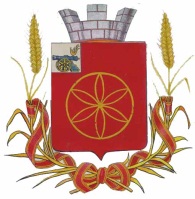   АДМИНИСТРАЦИЯ  МУНИЦИПАЛЬНОГО  ОБРАЗОВАНИЯ            РУДНЯНСКИЙ  РАЙОН  СМОЛЕНСКОЙ ОБЛАСТИП  О  С  Т  А Н  О  В  Л  Е Н  И  Еот  08.08.2018 г.  № 283Об утверждении муниципальной программы «Комплексное развитиесистем коммунальной инфраструктурыРуднянского городского поселенияРуднянского района Смоленской областина 2018-2030гг.»Руководствуясь Федеральным законом от 06.10.2003г. № 131-ФЗ «Об общих принципах организации местного самоуправления в Российской Федерации»,  Решением Совета депутатов Руднянского городского поселения Руднянского района Смоленской области от 18.01.2013г. №197 «О возложении исполнения полномочий Администрации Руднянского городского поселения Руднянского района Смоленской области на Администрацию муниципального образования Руднянский район Смоленской области и ликвидации Администрации Руднянского городского поселения Руднянского района Смоленской области» Администрация муниципального образования Руднянский район Смоленской области п о с т а н о в л я е т:Утвердить муниципальную программу «Комплексное развитие систем коммунальной инфраструктуры Руднянского городского поселения Руднянского района Смоленской области на 2018-2030гг.» согласно приложению.Признать утратившим силу постановление  Администрации муниципального образования Руднянский район Смоленской области №283 от 25.07.2017г.  «Об утверждении муниципальной программы «Комплексное развитие систем коммунальной инфраструктуры Руднянского городского поселения Руднянского района Смоленской области на 2018-2030 годы».Настоящее постановление вступает в силу после его официального опубликования. Контроль за исполнением настоящего постановления возложить на заместителя Главы муниципального образования Руднянский район Смоленской области Брич С.Е.Глава муниципального образованияРуднянский район Смоленской области					      Ю.И. ИвашкинУтверждено Постановлением Администрации муниципального образования Руднянский район Смоленской областиот «__» _____________  20__  № ____МУНИЦИПАЛЬНАЯ ПРОГРАММА«Комплексное развитие систем коммунальной инфраструктуры Руднянского городского поселения Руднянского района Смоленской области на 2018-2030гг.»Рудня 2018 годПАСПОРТ муниципальная программа    I.Общая характеристика социально-экономической сферы реализации ПрограммыОдним из основополагающих условий развития Руднянского городского поселения Руднянского района Смоленской области является комплексное развитие систем жизнеобеспечения поселения. Этапом, предшествующим разработке основных мероприятий Программы комплексного развития систем коммунальной инфраструктуры (далее – Программа), является проведение анализа и оценки социально-экономического и территориального развития поселения.Анализ и оценка социально-экономического и территориального развития муниципального образования, а также прогноз его развития проводится по следующим направлениям:- перспективный спрос коммунальных ресурсов;- состояние коммунальной инфраструктуры.Программа комплексного развития систем коммунальной инфраструктуры Руднянского городского поселения Руднянского района Смоленской области на 2018 – 2030 годы предусматривает повышение качества предоставления коммунальных услуг, стабилизацию и снижение удельных затрат в структуре тарифов и ставок оплаты для населения, создание условий, необходимых для привлечения организаций различных организационно-правовых форм к управлению объектами коммунальной инфраструктуры, а также инвестиционных средств внебюджетных источников для модернизации объектов коммунальной инфраструктуры, улучшения экологической обстановки.Программа направлена на обеспечение надежного и устойчивого обслуживания потребителей коммунальными услугами, снижение износа объектов коммунальной инфраструктуры, модернизацию этих объектов путем внедрения ресурсо-энергосберегающих технологий, разработку и внедрение мер по стимулированию эффективного и рационального хозяйствования организаций коммунального комплекса, привлечение средств внебюджетных инвестиционных ресурсов.По состоянию на 01.01.2018 население города Рудня составляет 9484 человек, общая площадь жилищного фонда города составляет 293,5 тыс. кв. м, в том числе муниципальный жилищный фонд – 5,7 тыс. кв. м.Одним из приоритетов жилищной политики в Руднянском городском поселении является обеспечение комфортных условий проживания и доступности коммунальных услуг для населения. Жилищно-коммунальное хозяйство Руднянского городского поселения представляет собой важную отрасль территориальной инфраструктуры, деятельность которой формирует жизненную среду человека.Производственная структура ЖКХ включает в себя теплоснабжение, водоснабжение, водоотведение.В собственности Руднянского городского поселения Руднянского района Смоленской области  имеется: 9 котельных (5- модульные газовые, 3- котельных водогрейных автоматизированных модульных (КВАМ)), 6,4 км теплотрасс, 14,9 км водопроводных сетей, 11,4 км канализационных сетей.Анализ существующего положения в ЖКХ показал, что, несмотря на принимаемые меры по восстановлению и реконструкции предельно изношенных сетей и сооружений ситуация остается сложной. В настоящее время оборудование котельной по ул.Смоленская, д.4 в г.Рудня морально устарело и имеет полный физический износ.В водопроводном хозяйстве в собственности Руднянского городского поселения Руднянского района Смоленской области  состоят 14,9 км водопроводных сетей, из них требуют замены 0,7 км водопроводных сетей. Износ водопроводных сетей и водопроводных сооружений на них превышает 90 процентов и требует замены, как следствие, частые аварийные ситуации на трубопроводах.В канализационном хозяйстве в собственности Руднянского городского поселения Руднянского района Смоленской области  состоят 11,4 км канализационных сетей, из них требуют замены 0,19 км канализационных сетей. Износ канализационных сетей и канализационных сооружений на них превышает 65 процентов. В результате отсутствия единой сети хозяйственно-бытовой канализации, осуществляющей транспортировку сточных вод на очистные сооружения, анализ сточных вод, проводимый согласно графику лабораторного контроля фактические концентрации загрязняющих веществ в стоках превышают   допустимые концентрации. В целях оздоровления городской среды и с учетом ужесточения штрафов за сброс воды, качество которой не соответствует нормативным требованиям  необходимо строительство и реконструкция существующих канализационных очистных сооружений способных обеспечить очистку всех стоков. В настоящее время в целом деятельность организаций ЖКХ характеризуется низким качеством предоставления коммунальных услуг, неэффективным использованием природных ресурсов, загрязнением окружающей среды.Причинами возникновения этих проблем являются высокий уровень износа объектов коммунальной инфраструктуры и их технологическая отсталость, которая связана с недостатками проводимой в предыдущие годы тарифной политики, которая не обеспечивала реальных финансовых потребностей организаций ЖКХ в модернизации объектов коммунальной инфраструктуры, не формировала стимулы к сокращению затрат.1.1. Теплотехническое хозяйствоВ настоящее время теплоснабжение г.Рудня осуществляет МУП «Руднятеплоэнерго», абонентами являются население, а также организации и предприятия.Источником теплоснабжения являются шесть модульных газовых котельных и 1 КВАМ. Таблица  3-2Используемые виды топлива:Природный газ – теплота сгорания 1,143.1.2. Жилищное хозяйствоМуниципальный жилищный фонд - это 314 жилых домов (112 многоэтажных МКД,  202 малоквартирных) общей площадью 171 тыс. кв.м., из которых 6,4 тыс. кв.м. (4%) находится в муниципальной собственности, а 164,6 тыс. кв.м (96%) передано в собственность граждан по договорам приватизации.Частный жилой сектор составляют 2376 жилых домов общей площадью 122,2 тыс. кв.м.1.3.Энергетическое хозяйствоЭнергоснабжение на территории Руднянского городского поселения Руднянского района Смоленской области осуществляет ОАО «МРСК Центра» - «Смоленскэнерго». В поселении числится 28 подстанций, на которых стоят приборы учета электроэнергии. Все они находятся в рабочем состоянии. В соответствии с условиями муниципального контракта на выполнение работ по энергосервису на объекте: «Система уличного освещения г. Рудня Смоленской области» (далее – Муниципальный контракт по энергосервису) произведена модернизация уличного освещения и произведена замена светильников ЖКУ с лампами ДРЛ на современные светодиодные в количестве 803шт. и еще 57 светильников с лампами ДРЛ планируется заменить. Акты разграничения балансовой принадлежности и эксплуатационной ответственности имеются в наличии со всеми потребителями электрической энергии. Расчет за потребленную электроэнергию производится согласно заключенному договору. 1.4. Водопроводное хозяйствоОбеспечение населения доброкачественной питьевой водой и в достаточном  количестве является одной из основных задач. В настоящее время источником хозяйственно-питьевого водоснабжения г. Рудня являются подземные воды Воронежского водоносного горизонта представленного известняками трещиноватыми. Водозабор осуществляется из семи (шесть действующих и одна резервная по ул. Парковая) отдельностоящих артскважин. Протяженность обслуживаемой водопроводной сети составляет 14,9 км. Водопроводные сети в основном тупиковые, исключение составляет кольцо между артскважиной № 2 по ул. Парковая и № 1 по ул. Советская, на территории зоны санитарной охраны (ЗСО) которой расположена водонапорная башня. Водопроводная сеть в основном выполнена из чугунных, металлических и асбестоцементных труб. В последнее время проводится строительство и замена существующего водопровода на трубы из полиэтилена, не смотря на это - вся сеть имеет 70 % износ и как следствие этого происходят частые аварийные ситуации на трубопроводах, после которых не всегда проводится дезинфекция.  Коммунальным хозяйством постоянно проводится санитарно-техническое обустройство колонок, а в апреле и октябре проводится дезинфекция водопроводных башен и водопроводных сетей, в результате чего улучшается качество воды в разводящей системе.По данным физико-химических анализов проведенных ГУП «Экология» качество подземных вод по всем показателям соответствует требованиям СанПиН 2.1.4.1074-01 «Питьевая вода», за исключением показателей железа и мутности. Анализ по микробиологическим показателям проводит лаборатория Центра гигиены и эпидемиологии Смоленской области 1 раз в год из подземных источников и 1 раз в месяц из водопроводной сети. Качество воды по микробиологическим показателям соответствует требованиям  СанПиН 2.1.4.1074-01 «Питьевая вода».Многоэтажная застройка обеспечена внутренним водопроводом, в то время, как водоснабжение частного сектора осуществляется из водоразборных колонок (которых на сети насчитывается около ста), а также из водопроводной сети, построенной на средства владельцев жилых домов.Решить проблему повышения качества предоставления коммунальных услуг, улучшения экологической ситуации в Руднянском городском поселении возможно только программно-целевым методом.1.5. ВодоотведениеОсобенностью системы канализования г. Рудня является отсутствие единой сети хозяйственно-бытовой канализации, осуществляющей транспортировку сточных вод на очистные сооружения. Большая часть предприятий и организаций города, а также часть муниципального жилого фонда оборудованы локальными системами канализации со сбором стоков в накопительные ёмкости.Очистные сооружения по ул.Западная  и ул.19-й Гвардейской стрелковой дивизии в г.Рудня были переданы в муниципальную собственность без капитального ремонта. К ним подключены промышленные и торговые предприятия, близлежащий жилой фонд и объекты социальной инфраструктуры. На очистные сооружения ул.19-й Гвардейской стрелковой дивизии в г.Рудня поступают стоки от промышленных предприятий и  части жилого микрорайона.Мощность КОС составляет 50 м/сут. В настоящее время КОС работают в режиме механической очистки вследствие недоукомплектованности. После очистки сточные воды отводятся по канаве в ручей (без названия), впадающий в р. Березина в черте города. На очистные сооружения по ул.Западной» поступают стоки от промышленных предприятий, газовой  котельной, магазинов, детского сада № 3,  городской бани № 2 и жилого микрорайона (ул. Западная). Мощность КОС составляет 100 м/сут. После очистки стоки отводятся в болото в бассейне р. Березина.В 2012 году введены в эксплуатацию новые очистные сооружения по ул.Мелиораторов в г.Рудня на которые поступают стоки от многоквантирных жилых домов по ул.14 лет Октября, ул.Мелиораторов торговых и промышленных предприятий. Мощность ОС составляет 184,4 м/сут. После очистки стоки отводятся в болото в бассейне р.М. Березина.Протяженность канализационной сети г. Рудня, обслуживаемой МУП «Руднятеплоэнерго»,  составляет 11,4 км.Анализ сточных вод проводит ГУП ИТЦ «Экология» согласно графику лабораторного контроля 1 раз в квартал по каждому из трех выпусков КОС. Согласно данных лабораторного контроля фактические концентрации загрязняющих веществ в стоках превышают допустимые концентрации в выпуске № 1 по содержанию взвешенных веществ, БПК полн., азота аммонийного, фосфатов и железа общего; в выпуске № 2 – по взвешенным веществам, нефтепродуктам, азоту аммонийному и железу общему; в выпуске № 3 – по взвешенным веществам, азоту аммонийному и азоту нитратов, фосфатов, железу. Все анализы говорят о неэффективной работе КОС.1.6.Газовое хозяйствоВ связи с повсеместной газификацией города значительно улучшились условия проживания граждан в существующем жилищном фонде города. Сегодня у жителей города также есть возможность построить себе новое комфортабельное жилье, отвечающее самым высоким  требованиям современности. На территории Руднянского городского поселения Руднянского района Смоленской области  газифицированы практически все улицы, за исключением ул.Мельникова, ул.Исаковского, ул.Толстого, ул.Запольной и ул.Нагорной.II.Цели и задачи Программы, срок реализации программыВ сфере теплоснабжения:В настоящее время оборудование котельной по ул.Смоленская, д.4 в г.Рудня морально устарело и имеет полный физический износ, планируется строительства новой котельной на газовом топливе для теплоснабжения жилого дома по адресу: Смоленская область, г. Рудня, ул. Смоленская, д.4.2. В сфере водоснабжения:На территории поселения планируется:-  строительство новых водопроводных сетей;- мероприятия по уменьшению водопотребления (установка приборов учета);- внедрение прогрессивных технологий и оборудования. 3. В сфере водоотведения:На территории поселения планируется:-  строительство очистных сооружений;-  строительство новых сетей водоотведения;- мероприятия по уменьшению водопотребления (установка приборов учета);- внедрение прогрессивных технологий и оборудования. 4. В сфере газификации:На период до 2022 года планируется строительство уличных газопроводов на ул.Мельникова, ул.Исаковского, ул.Толстого, ул.Запольной и ул.Нагорной в г.Рудня. 5. В сфере электроснабжения планируется:- Завершение замены светильников уличного освещения на  современные энергосберегающие.6. Организация сбора и вывоза ТБО:- улучшение санитарного состояния территорий поселения;- стабилизация и последующее уменьшение образования бытовых отходов;- улучшение экологического состояния поселения;- обеспечение надлежащего сбора и транспортировки ТБО.III.Основные мероприятия ПрограммыМероприятия по строительству, реконструкции и техническому перевооружению направлены на повышение степени надежности, качества предоставляемых услуг, улучшению экологического состояния окружающей среды, обеспечение доступности предоставляемых услуг всем группам потребителей.В сфере теплоснабжения:Основными целевыми индикаторами реализации мероприятий муниципальной программы комплексного развития в части системы теплоснабжения потребителей поселения являются:применение высокоэффективных энергосберегающих технологий и современных приборов учета электроэнергии, воды, электроэнергии;применение систем индивидуального теплоснабжения. Целевые показатели развития коммунальной инфраструктуры установлены в соответствии заданием на разработку муниципальной программы комплексного развития.Установлены следующие показатели развития коммунальной инфраструктуры:физической доступности коммунальных ресурсов;экономической доступности коммунальных ресурсов;надежности, стабильности и безопасности коммунальных ресурсов;качества коммунальных услуг;экологической безопасности производства коммунальных ресурсов и услуг; эффективности производства и передачи коммунальных ресурсовВ сфере водоснабжения:Основными целевыми индикаторами реализации мероприятий муниципальной программы комплексного развития системы водоснабжения потребителей поселения являются:1. Реконструкция и ремонт ветхих водопроводных сетей;2. Строительство водопроводных сетей поселения;3. В сфере водоотведения:Основными целевыми индикаторами реализации мероприятий муниципальной программы комплексного развития системы водоотведения потребителей поселения являются:	- разработка проектно-сметной документации на строительство очистных сооружений с сетями для микрорайона ул.19 Гвардейской стрелковой дивизии и ул.Пирогова в г.Рудня.- строительство очистных сооружений с сетями для микрорайона ул.19 Гвардейской стрелковой дивизии и ул.Пирогова в г.Рудня;- разработка проектно-сметной документации на строительство очистных сооружений с сетями для микрорайона ул.Западная в г.Рудня;- строительство очистных сооружений с сетями для микрорайона ул.Западная в г.Рудня.4. В сфере газоснабжения:Основными целевыми индикаторами реализации мероприятий муниципальной программы комплексного развития системы газоснабжения потребителей поселения является:  - завершение прокладка сетей низкого давления потребителям по территории существующей застройки на ул.Мельникова, ул.Исаковского, ул.Толстого, ул.Запольной и ул.Нагорной в г.Рудня. 5. В сфере электроснабжения:Основными целевыми индикаторами реализации мероприятий муниципальной программы комплексного развития системы электроснабжения потребителей поселения являются:1. Оснащение потребителей бюджетной сферы и жилищно-коммунального хозяйства электронными приборами учета расхода электроэнергии с классом точности 1.0;2. Завершение внедрения современного электроосветительного оборудования, обеспечивающего экономию электрической энергии.IV.Ресурсное обеспечение Программы Программа разработана с целью финансирования развития систем теплоснабжения, водоотведения, водоснабжения в соответствии с потребностями жилищного и промышленного строительства, повышения качества производимых для потребителей товаров (оказываемых услуг). Объемы финансирования Программы запланированы на основе примерной потребности в ресурсном обеспечении программных мероприятий.В случае утверждения Администрацией Смоленской области региональной Программы, предусматривающей возможность финансирования мероприятий настоящей Программы за счет средств бюджета Смоленской области, объемы и источники финансирования указанных мероприятий подлежат корректировке в соответствии с условиями региональной Программы.V. Осуществление контроля за реализацией  Программы          Контроль за ходом реализации Программы осуществляет Администрация муниципального образования  Руднянский район Смоленской области, иные органы в соответствии с их компетенцией, определенной федеральным, областным и местным законодательством.VI. Оценка эффективности реализации ПрограммыПри реализации мероприятий по модернизации объектов жилищно-коммунального комплекса должны быть достигнуты конкретные результаты:экономия энергоресурсов и средств  бюджета муниципального образования Руднянский район Смоленской области по каждому строящемуся объекту, вошедшему в программу, не менее 20 процентов;бесперебойная работа систем теплоснабжения, водоснабжения, водоотведения, электроснабжения, газоснабжения;сокращение вредных выбросов от энергоисточников в атмосферу;сокращение бюджетных расходов на  теплоснабжение;повышение заинтересованности в энергосбережении.Приложениек постановлению Администрациимуниципального образованияРуднянский район Смоленской областиот ___________________  2018г.  № ___Целевые показателиреализации муниципальной программы«Комплексное развитие систем коммунальной инфраструктуры Руднянского городского поселения Руднянского района Смоленской области на 2018 -2022 гг.Администратор муниципальной программыАдминистрация муниципального образования Руднянский район Смоленской областиОтветственные исполнители муниципальной программы:Отдел по архитектуре, строительству и ЖКХ Администрации муниципального образования Руднянский район Смоленской областиИсполнители основных мероприятий муниципальной программыОтдел по архитектуре, строительству и ЖКХ Администрации муниципального образования Руднянский район Смоленской областиЦель муниципальной программы:Оптимизация, развитие модернизация и строительство коммунальных систем водоснабжения и теплоснабжения для сохранения работоспособности  и обеспечения целевых параметров улучшения их состоянияЦелевые показатели реализации муниципальной программы:- повышение качества работы коммунальных систем;- снижение параметра износа оборудования;-замена морально устаревшего и физически изношенного оборудования; -создание благоприятных условий для привлечения инвестиций в жилищно-коммунальное хозяйство;- повышение надежности и качества услуг по водоснабжению;- улучшение состояния окружающей среды, создание благоприятных условий труда и быта для проживания жителей городского поселения.Срок (этапы) реализации муниципальной программы2018– 2030 годыОбъемы ассигнований муниципальной программыОбщий объем финансирования на реализацию мероприятий на строительство и модернизацию сетей водоснабжения, водоотведения и теплоснабжения в границах поселения составляет:2018 г. –  100,0 тыс. руб. (внебюджетные средства);2019 г. –  2600,0 тыс.руб. (областной бюджет, местный бюджет, внебюджетные средства);2020 г.  – 10100,0 тыс.руб. (внебюджетные средства);2021 г.  – 20100,0 тыс.руб. (внебюджетные средства);2022 г.  – 20100,0 тыс.руб. (внебюджетные средства).Объемы финансирования носят прогнозный характер и подлежат уточнению исходя из возможности  местного бюджета Руднянского городского поселения Руднянского района Смоленской области  на 2018 и последующие годы. Ожидаемые результаты реализации муниципальной программы- обеспечение надежности и стабильности водо-, теплоснабжения потребителей;- повышение качества предоставления коммунальных услуг;- повышение уровня энергобезопасности;- снижение потерь энергоресурсов;- приведение сетей в нормативное состояние.Наименование котельныхМесто нахождениеОборудованиеМощность,Гкал% износаОтпуск тепловой энергии, ГкалОтпуск тепловой энергии, ГкалНаименование котельныхМесто нахождениеОборудованиеМощность,Гкал% износанаселениюорганизации1.2.3.4.5.6.7.Газовая модульная котельнаяг.Рудня,ул.КрасноярскаяPegasus F3 №2S0,52631668Газовая модульная котельнаяул.ЗападнаяКВГМ-11721473Газовая модульная котельнаяул.ЛьнозаводскаяКВГМ-0,751,5949-Газовая модульная котельнаяУл.Киреева, 62 (Социально-культурный центр)ИШМА-800,14-352КВАМул.Смоленская,4УТПГ-0,140,28279-Газовый модульул.Мелиораторов,5УТПГ-0,150,2824513Газовый модуль ул.Киреева,146Vitopend 100-W0,055133-Котельная КБТА-90-ГАЗ-ТУ (теплогенераторная на газовом топливе д. Гранки)д. ГранкиTHERM DUO  50 FT.A0,16-63БМК для теплоснабжения Шеровичской школыд. ШеровичиTHERM DUO 50 (TA)0,108-150Итого: 23581719№ п/пНаименование мероприятийНеобходимый объем финансирования тыс.руб.Необходимый объем финансирования тыс.руб.Необходимый объем финансирования тыс.руб.Необходимый объем финансирования тыс.руб.Необходимый объем финансирования тыс.руб.Необходимый объем финансирования тыс.руб.Ответственные за реализацию программыСроки реализации мероприятийвсего201820192020202120221Мероприятия по развития систем теплоснабженияМероприятия по развития систем теплоснабженияМероприятия по развития систем теплоснабженияМероприятия по развития систем теплоснабженияМероприятия по развития систем теплоснабженияМероприятия по развития систем теплоснабженияМероприятия по развития систем теплоснабженияМероприятия по развития систем теплоснабженияМероприятия по развития систем теплоснабжения1.1Строительства объекта: «Котельная на газовом топливе для теплоснабжения жилого дома по адресу: Смоленская область, г. Рудня, ул. Смоленская, д.42500,02500,0Отдел по архитектуре, строительству и ЖКХ Администрации муниципального образования Руднянский район Смоленской области 20191.2Замена тепловой изоляции500,0100,0100,0100,0100,0100,0МУП «Руднятеплоэнерго»2018-2022ВСЕГОВСЕГО3000,0100,02600,0100,0100,0100,02Мероприятия по развитию систем водоснабженияМероприятия по развитию систем водоснабженияМероприятия по развитию систем водоснабженияМероприятия по развитию систем водоснабженияМероприятия по развитию систем водоснабженияМероприятия по развитию систем водоснабженияМероприятия по развитию систем водоснабженияМероприятия по развитию систем водоснабженияМероприятия по развитию систем водоснабжения2.1Реконструкция сетей водоснабжения по ул. 19 Гвардейской стрелковой дивизии10000,010000,0Отдел по архитектуре, строительству и ЖКХ Администрации муниципального образования Руднянский район Смоленской области2022-2024ВСЕГОВСЕГО10000,00,00,00,00,010000,03Мероприятия по развитию систем водоотведенияМероприятия по развитию систем водоотведенияМероприятия по развитию систем водоотведенияМероприятия по развитию систем водоотведенияМероприятия по развитию систем водоотведенияМероприятия по развитию систем водоотведенияМероприятия по развитию систем водоотведенияМероприятия по развитию систем водоотведенияМероприятия по развитию систем водоотведения3.1.Строительство очистных сооружений с сетями для микрорайона ул.19 Гвардейской стрелковой дивизии и ул. Пирогова в г. Рудня40000,010000,020000,010000,0Отдел по архитектуре, строительству и ЖКХ Администрации муниципального образования Руднянский район Смоленской области2020-2022ВСЕГОВСЕГО40000,00,00,010000,020000,010000,0